13.02.2019 года на базе Центра Профилактики и Медико-психологической помощи Вологодского областного наркологического диспансера наши специалисты провели обучающий семинар-тренинг «Психокоррекция аддиктивного поведения» для 15 сотрудников уголовно исполнительной системы РФ, в ходе которого были рассмотрены вопросы формирования мотивации у потребителей, поддержание терапевтического альянса, а так же показаны формы и методы психокоррекционной работы, направленной на формирование и поддержание осознанной трезвости.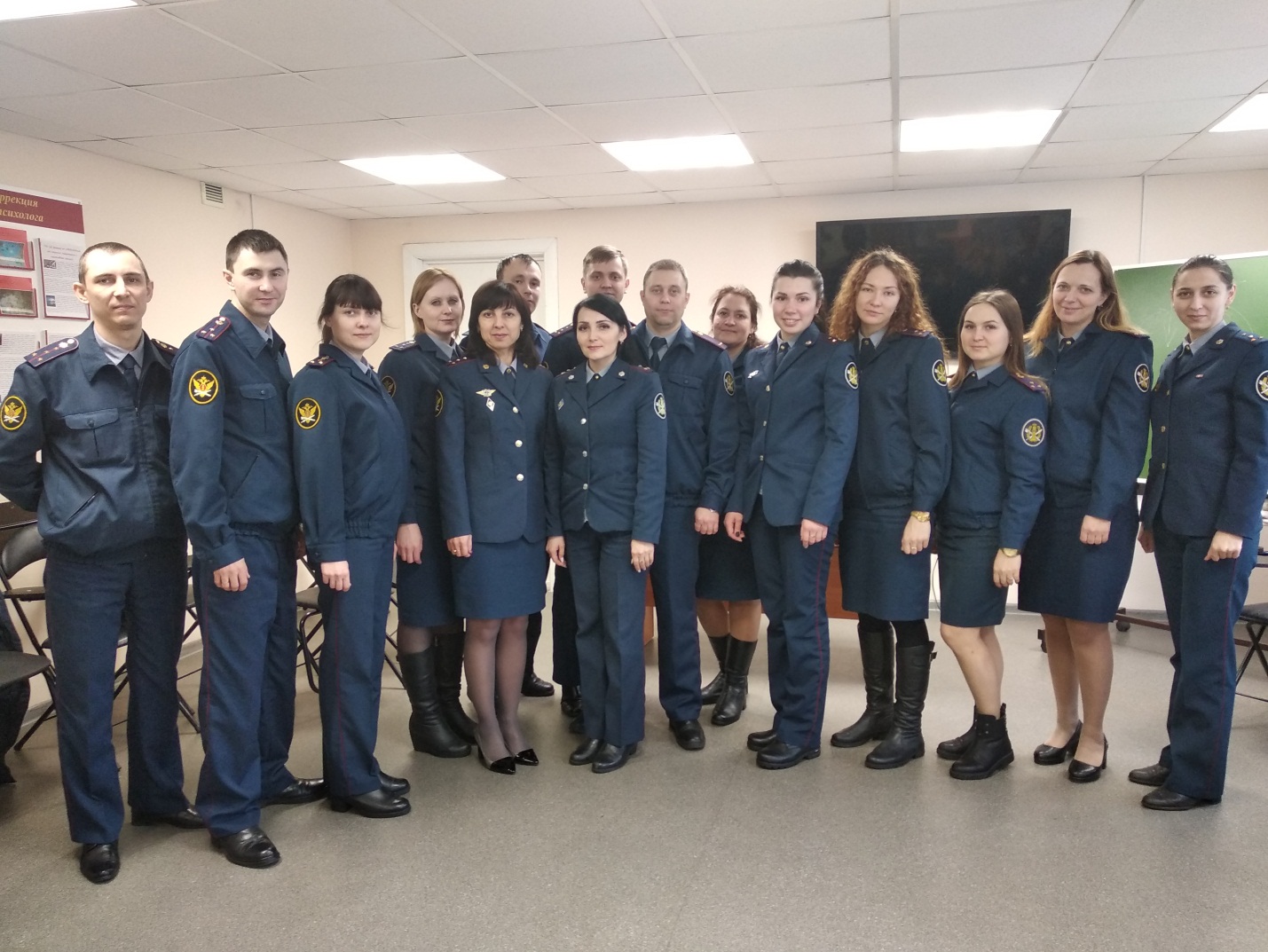 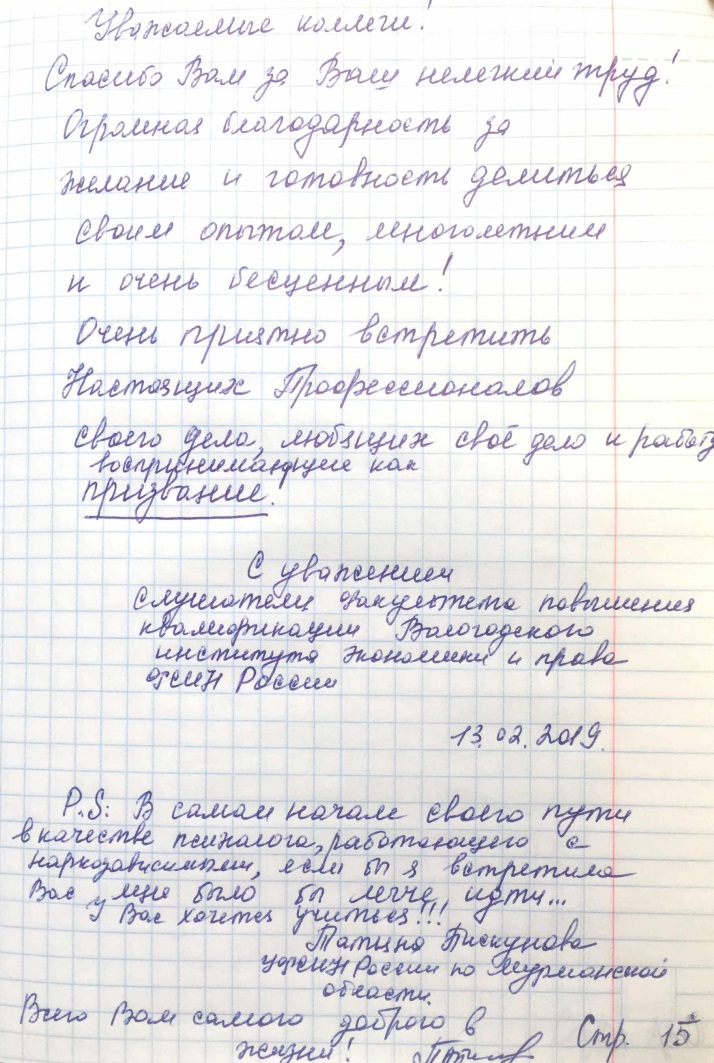 